附件4台山开放大学交通图台山开放大学（原台山磐石电视大学）：台山市台城环北大道安福里136号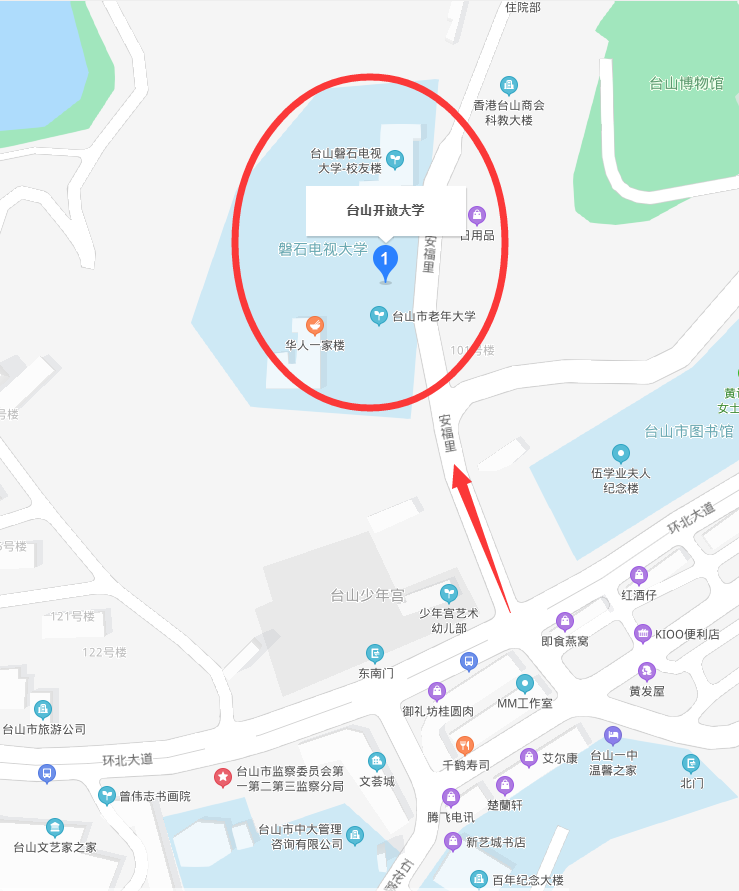 